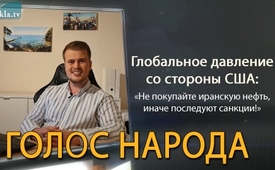 Глобальное давление со стороны США: «Не покупайте иранскую нефть, иначе последуют санкции!»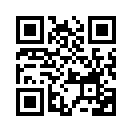 Не только Иран сейчас из-за санкций США лишен доходов от добычи и продажи нефти. Также и другим странам угрожают эти санкции, если они не придерживаются санкций США против Ирана.Добро пожаловать на новое шоу «Так я это вижу» со мной, Маттэусом. Сегодня речь пойдет об Иране. Вы наверняка уже много об этом слышали. Например, был ли иранский генерал убит в Ираке Соединенными Штатами, и, кроме этого, усиливают ли США свое глобальное давление на страны, которые осуществляют предпринимательскую деятельность с Ираном, например, покупают нефть. И именно для этих стран существуют санкции США. Актуальный пример: финансов США Стивен Мнучин сообщил Fox News, что Вашингтон отрезал Ирану 95 процентов дохода от добычи и продажи нефти. Кроме этого, он сказал, я цитирую: 
«Я заседал с китайскими чиновниками. Они прилетели в составе делегации, чтобы встретиться с нами и Госдепартаментом для обсуждения этого вопроса. Они лишили все государственные предприятия возможности покупать нефть».
Мнучин далее сказал: «Они будут вводить дальнейшие санкции против Китая и других стран мира, которые в дальнейшем будут вести бизнес с Ираном».
В отношении стран Европы он еще добавил: «Европейцы придерживаются наших первоочередных санкций [это значит, что они не осуществляют предпринимательскую деятельность, которая запрещена США.] [...]. Они подвергались бы вторичным санкциям, и они это понимают. [Вторичные санкции — это непрямые санкции, т.е., если, несмотря на это страна совершает предпринимательскую деятельность с Ираном, что запрещено США, она подпадает под санкции США.]»
Дорогие зрители, в моих глазах это «криминальные методы», которые нельзя и не следует поддерживать.
Я желаю Вам хорошего вечера. По теме Ирана у меня всё. Ваш Маттэус.

[Пояснения появляются на экране: Основные санкции США применяются, если, например, речь идет о лицах/компаниях США, платежах в долларах США или американских товарах.
Вторичные - или экстерриториальные - санкции запрещают определенные операции для каждого. Даже без участия США].от hm./mwe.Источники:https://deutsch.rt.com/international/96778-us-druck-auf-china-kauft-kein-iranisches-oel-oder-weitere-sanktionen/

https://www.foxbusiness.com/markets/iran-oil-china-steven-mnuchin

https://video.foxnews.com/v/6121913800001#sp=show-clips

https://www.derstandard.de/story/2000110891585/wenn-us-sanktionen-in-europa-wirken

https://www.ihk-emden.de/standortpolitik/position-des-monats/aussenwirtschaft/was-ist-mit-dem-iran--4125600Может быть вас тоже интересует:#Iran - www.kla.tv/Iran-ruKla.TV – Другие новости ... свободные – независимые – без цензуры ...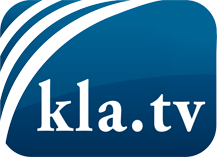 О чем СМИ не должны молчать ...Мало слышанное от народа, для народа...регулярные новости на www.kla.tv/ruОставайтесь с нами!Бесплатную рассылку новостей по электронной почте
Вы можете получить по ссылке www.kla.tv/abo-ruИнструкция по безопасности:Несогласные голоса, к сожалению, все снова подвергаются цензуре и подавлению. До тех пор, пока мы не будем сообщать в соответствии с интересами и идеологией системной прессы, мы всегда должны ожидать, что будут искать предлоги, чтобы заблокировать или навредить Kla.TV.Поэтому объединитесь сегодня в сеть независимо от интернета!
Нажмите здесь: www.kla.tv/vernetzung&lang=ruЛицензия:    Creative Commons License с указанием названия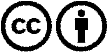 Распространение и переработка желательно с указанием названия! При этом материал не может быть представлен вне контекста. Учреждения, финансируемые за счет государственных средств, не могут пользоваться ими без консультации. Нарушения могут преследоваться по закону.